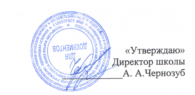 МБОУ «Однолуцкая ООШ имениГероя Советского Союза И. И. Аверьянова»Меню на 17.03.2021 г. для обучающихся 1-4 классов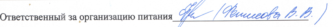 Наименование приёма пищи Наименование блюдаМасса порции(обязательно)Калорийность порции(обязательно)ЦенаЗавтракВареники ленивые150311,2517,07Кофейный напиток200797,74Хлеб пшеничный с маслом20/51234,73Печенье505437,5Обед Салат из свеклы отварной100893,35Суп картофельный с макаронными изделиями250111,251,32Жаркое по - домашнему18030014,64Компот из с/ф 200931,77Хлеб ржаной 50871,93Хлеб пшеничный40924,00ИТОГО:64,05